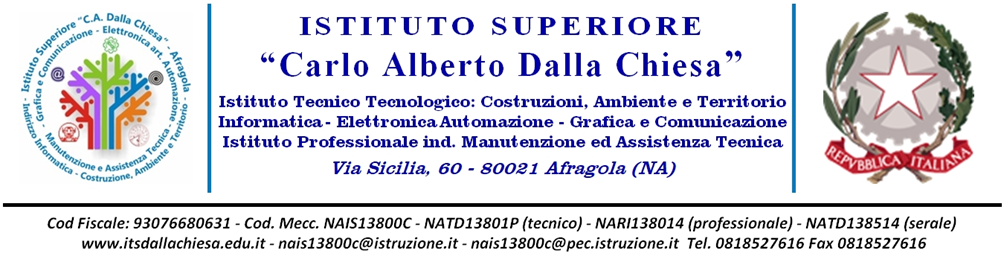 DICHIARAZIONE ACCETTAZIONE CANDIDATURAELEZIONE RAPPRESENTANTI DEGLI STUDENTI NELLA CONSULTA PROVINCIALE (2023-2025)_l_ sottoscritt_ ___________________________________________________________________(cognome e nome)nat_  a __________________________________il_______________________________________candidato per le elezioni dei rappresentanti degli STUDENTI nella CONSULTA PROVINCIALE DICHIARA- di accettare la propria candidatura nella lista contraddistinta dal	MOTTO:_______________________________________________________________________________- di non fare parte e di non intendere di fare parte di altre liste per la stessa componente - di non fare parte della Commissione ElettoraleAfragola,	Firma							_______________________________________N.B. Tale dichiarazione va compilata in ogni sua parte, firmata ed allegata, in copia formato immagine, al modello 1 di presentazione della lista.